In Re: R-2023-3037933(SEE ATTACHED LIST)Pennsylvania Public Utility Commission v. Philadelphia Gas Works1308(d) Base RateInitial Telephonic Evidentiary Hearings Notice	This is to inform you that initial telephonic evidentiary hearings on the above-captioned case will be held as follows:Type:		Call-In Telephonic Evidentiary HearingsDate: 		Tuesday & Wednesday, July 11 – 12, 2023Time:		10:00 A.M. (each day)Presiding:	Administrative Law Judge Eranda Vero and
Administrative Law Judge Arlene D. Ashton
Phone: 215.560.2105	Fax: 717.231.4764To participate in the evidentiary hearings, You must dial the toll-free Conference number belowYou must enter the PIN number below when instructedYou must speak your name when prompted, and press #Then, the telephone system will connect you to the hearingToll-free Bridge Number:	1-866-560-8322PIN Number:			36676820WITNESSES:  If you have any witnesses you want to have present during the hearing who are participating from a separate phone, you must provide them with the Conference and PIN numbers above.FAILURE TO APPEAR:  You may lose the case if you do not take part in this hearing and present evidence on the issue(s) raised. Your case may be dismissed “with prejudice” which means that you will be barred from filing another complaint raising the same claim(s) and issue(s) presented in the dismissed complaint.CONTINUANCES.  You may request a continuance of the hearing if you have a good reason. All continuances will be granted only for good cause. To request a continuance, you must submit a written request (a “motion”) at least five (5) days before the hearing.  Your motion should include: 1) The case name, number, and hearing date; 2) The reason for the request; and 3) Whether the other party agrees (or if you do not know).REPRESENTATION.  If you are an individual, you may represent yourself or you may have an attorney represent you. All others, including a partnership, corporation, trust, association, or governmental agency or subdivision, must be represented by an attorney licensed to practice law in Pennsylvania, or admitted pro hac vice. Only an attorney may represent someone else.PRESENTING EXHIBITS.	  If you intend to present any documents or exhibits at the hearing, you must email one (1) copy to the Presiding Officer at  evero@pa.gov and one (1) copy each must be sent to every other party.  All copies must be received at least five (5) business days before the hearing.  Proposed exhibits should be properly pre-marked for identification purposes.ACCOMMODATION.  Any party who needs an accommodation for a disability in orderto participate in this hearing process may request one. Please call the OALJ scheduling office at least five (5) business days prior to your hearing to submit your request.If you require an interpreter to participate in the hearing, please call the scheduling office at least ten (10) business days prior to your hearing to submit your request.Scheduling Office: 717.787.1399AT&T Relay Service number for persons who are deaf or hearing-impaired:  1.800.654.5988DOCUMENTS:   Currently the PUC’s buildings are open for business; Therefore, ALL Parties to proceedings pending are encouraged to EITHER open and use an eFiling account through the Commission’s website at www.puc.pa.gov OR to ensure timely arrival, by submitting the filing by overnight delivery as explained below.E-FILING. The PUC offers a free e-Filing Subscription Service.  This service allows a user to file documents electronically and receive an automatic email notification whenever a document is added, removed, or changed on the PUC website in a specific case. For information and to subscribe to this service, visit the PUC’s website at: http://www.puc.pa.gov/Documentation/eFiling_Subscriptions.pdf.     PAPER FILING.  If you do not have the capability to open and use an e-Filing account, you may file paper documents with the Secretary of the Commission. Filing of paper documents must be sent by overnight delivery to:  SecretaryPennsylvania Public Utility Commission
400 North Street
Harrisburg, PA 17120It is important that you retain the tracking information as proof of submission. Emailed or faxed submissions filings to the Commission are not acceptable.CONFIDENTIAL MATERIAL.  If a filing contains confidential or proprietary material, the filing should be submitted by overnight delivery to ensure arrival.  Large filings containing confidential or proprietary material may also be submitted through the Commission’s Share Point File system.  These filings should be followed by a hard copy with a flash drive or CD for the Commission’s file.  Filers should contact the Secretary’s Bureau in advance to set up a Share Point File before submitting the filing.cc:		ALJ’s Vero & Ashton
	P. McNeal, Legal Assistant
	Calendar file
	R-2023-3037933 et al. – PENNSYLVANIA  PUBLIC UTILITY COMMISSION  v. PHILADELPHIA GAS WORKSRevised: June 8, 2023
ALLISON C KASTER ESQUIRE
PA PUC BUREAU OF INVESTIGATION 
AND ENFORCEMENT
400 NORTH STREET
HARRISBURG PA  17120
717.783.7998
akaster@pa.govAccepts eService
(Representing BIE)
DAN CLEARFIELD ESQUIRE
SARAH C STONER ESQUIRE
NORMAN KENNARD ESQUIRE
KAREN O MOURY ESQUIRE
ECKERT SEAMANS
213 MARKET ST 8TH FL
HARRISBURG PA  17110
717.237.7173
717.237.6024
dclearfield@eckertseamans.com
sstoner@eckertseamans.com
nkennard@eckertseamans.com
kmoury@eckertseamans.comAccepts eService
(Counsel for Philadelphia Gas Works)
CRAIG W BERRY ESQUIRE
PHILADELPHIA GAS WORKS
800 W MONTGOMERY AVENUE
PHILADELPHIA PA  19122
215.684.6049
craig.berry@pgworks.com
Accepts eService
(Counsel for Philadelphia Gas Works)

REPRESENTATIVE RICK KRAJEWSKI  PENNSYLVANIA HOUSE 
109B EAST WING
PO BOX 202188
HARRISBURG PA  17120
717.783.1000
repkrajewski@pahouse.net

LAUREN E GUERRA ESQUIRE
MACKENZIE C BATTLE ESQUIRE
DARRYL A LAWRENCE ESQUIRE
DAVID EVRARD ESQUIRE
HARRISON W BREITMAN ESQUIREOFFICE OF CONSUMER ADVOCATE
5TH FLOOR FORUM PLACE
555 WALNUT STREET 
HARRISBURG PA  17101-1923
717.783.5048
717.780.4541
dlawrence@paoca.org
devrard@paoca.org
lguerra@paoca.org
MBattle@paoca.orghbreitman@paoca.org
Accepts eService

SHARON E WEBB ESQUIRE
NAKEA HURDLE ESQUIRE
NAZAARAH SABREE ESQUIRE
OFFICE OF SMALL BUSINESS ADVOCATE
FORUM PLACE
555 WALNUT STREET 1ST FLOOR
HARRISBURG PA  17101
717.783.2525
717.783.2831 
swebb@pa.gov
nhurdle@pa.gov
ra-sba@pa.govADEOLU A BAKARE ESQUIRE
CHARIS MINCAVAGE ESQUIRE
MCNEES WALLACE & NURICK
100 PINE STREET
PO BOX 1166
HARRISBURG PA  17108
717.237.5437
abakare@mcneeslaw.comcmincavage@mwn.com
Accepts eService
(Representing PICGUG)
JOHN SWEET ESQUIRE
ELIZABETH R MARX ESQUIRE
RIA PEREIRA ESQUIRE
LAUREN BERMAN ESQUIRE
PA UTILITY LAW PROJECT
118 LOCUST STREET
HARRISBURG PA  17101
717.701.3837
jsweet@pautilitylawproject.org
emarx@pautilitylawproject.org
rpereira@pautilitylawproject.org
pulp@palegalaid.net
Accepts eService
(Representing CAUSE-PA)DENNIS WHITAKER ESQUIRE
KEVIN J MCKEON ESQUIRE TODD S STEWART ESQUIRE HAWKE MCKEON & SNISCAK 100 NORTH TENTH STREET HARRISBURG PA  17101 717.236.1300 717.216.3552 dawhitaker@hmslegal.com
kjmckeon@hmslegal.com
tsstewart@hmslegal.com
Accepts eService
(Counsel for Vicinity)JAMES WILLIFORD
2730 W ALLEGHENY AVE
PHILADELPHIA PA  19132
215.221.0230
(Served via u.s.p.s.)
ROBERT W. BALLENGER ESQUIREDANIELA RAKHLINA POWSNER ESQUREJOLINE PRICE ESQUIRECOMMUNITY LEGAL SERVICES1424 CHESTNUT STREETPHILADELPHIA PA  19102215.981.3756rballenger@clsphila.orgdrp@clsphila.orgjprice@clsphila.orgAccepts eService
(Representing TURN)REBECCA BARKER ESQUIRE
DEVIN MCDOUGALL ESQUIREEARTH JUSTICE1617 JFK BLVDSUITE 1130PHILADELPHIA PA 19103646.397.8370dmcdougall@earthjustice.orgAccepts eService(Representing POWER Interfaith)ROBERT D KNECHT
5 PYLMOUTH ROAD 
LEXINGTON MA 02421
rdk@indecon.com
(Consultant for OSBA)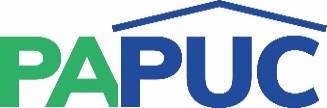                           COMMONWEALTH OF PENNSYLVANIA              PENNSYLVANIA PUBLIC UTILITY COMMISSION       COMMONWEALTH KEYSTONE BUILDING
          OFFICE OF ADMINISTRATIVE LAW JUDGE400 NORTH STREET      HARRISBURG, PENNSYLVANIA 17120June 8, 2023